ColombiaColombiaColombiaColombiaJune 2028June 2028June 2028June 2028MondayTuesdayWednesdayThursdayFridaySaturdaySunday12345678910111213141516171819202122232425Corpus Christi2627282930Sacred HeartNOTES: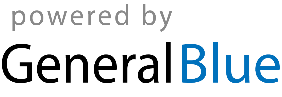 